حديث شريف عن المولد النبوي قصير للاذاعة المدرسية 1445يعد يَوم المَولد النّبوي واحدة من أهم المناسبات عن المُسلمين، وتقام في هذا اليوم الكثير من الفعاليات بما فيها الإذاعات المدرسية، وفيما يأتي فقرة حديث عن المَولد النّبوي تصلح للإذاعة المدرسية:ولد رسول الله في يوم الاثنين، وهو من الأيام المسنون صيامها، وقد ورد ذلك في الحديث:"قال يا نبيَّ اللهِ فصومُ يومٍ وإفطارُ يومٍ فقال ذلك صومُ أخي داودَ قال يا نبيَّ اللهِ فصومُ يومِ الإثنينِ قال ذلك يومٌ ولدتُ فيهِ ويومٌ أُنزلت عليَّ فيهِ النبوةُ قال يا نبيَّ اللهِ فصومُ يومِ عرفةَ وعاشوراءَ كذا علمتُ قال أحدهما يعدلُ السَّنَةَ والآخرُ يكفِّرُه الباقي أو قال أحدهما يُكفِّر ما قبلَه وما بعدَه". [1]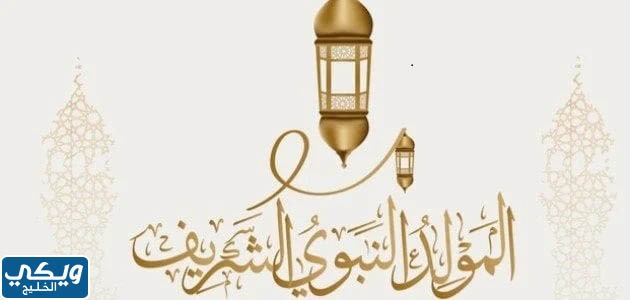 حديث عن المولد النبوي الشريف للإذاعة المدرسيةأشرقت الأرض بقدوم الهدي خير الخلق الذي انتشل المسلمين من ظلمات الكفر لنور الهداية إلى طريق الحق، ومن الأحاديث النّبوية الواردة عن سيد الخلق النبي للإذاعة المدرسية التالي:"إنَّ لي أسْماءً، أنا مُحَمَّدٌ، وأنا أحْمَدُ، وأنا الماحِي الذي يَمْحُو اللَّهُ بيَ الكُفْرَ، وأنا الحاشِرُ الذي يُحْشَرُ النَّاسُ علَى قَدَمَيَّ، وأنا العاقِبُ الذي ليسَ بَعْدَهُ أحَدٌ، وقدْ سَمَّاهُ اللَّهُ رَؤُوفًا رَحِيمًا. وفي حَديثِ مَعْمَرٍ وعُقَيْلٍ الكَفَرَةَ. وفي حَديثِ شُعَيْبٍ الكُفْرَ". [2]حديث شريف عن الرسول قصير للإذاعة المدرسيةجاء النبي محمد -صلى الله عليه وسلم- نوراً للبشرية جمعاء، ليخرجهم من ظلمات الكفر في زمنٍ اشتد فيه الجهل والشرك، لنور الهداية إلى طريق الحق والهداية، ومن الأحاديث النبوية الصحيحة الواردة عن النّبي التالي:"إنما بُعِثْتُ لأُتَمِّمَ مكارمَ و في روايةٍ ( صالحَ ) الأخلاقِ". [3]"عن خُلُقِ رسولِ اللهِ صلَّى اللهُ عليهِ وسلَّم قالت لم يكن فاحشًا ولا مُتَفَحِّشًا ولا صَخَّابًا في الأسواقِ، ولا يَجْزِي بالسيئةِ السيئةَ، ولكن يَعْفُو ويَصْفَحُ". [4]حديث شريف عن فضائل النبي الله للإذاعة المدرسيةورد في السنة النبوية أكثر من حديث عن بعثة النبي محمد صلى الله عليه وسلم، وقد روى جابر من عبد الله حديث عن النبي يقص فيه فضائله التي أعطاه الله إياها، وفيما يأتي يتم عرض الحديث ضمن فقرة حديث صالحة للإذاعة المدرسية:"أنَّ النبيَّ صَلَّى اللهُ عليه وسلَّمَ قالَ: أُعْطِيتُ خَمْسًا لَمْ يُعْطَهُنَّ أحَدٌ قَبْلِي: نُصِرْتُ بالرُّعْبِ مَسِيرَةَ شَهْرٍ، وجُعِلَتْ لي الأرْضُ مَسْجِدًا وطَهُورًا، فأيُّما رَجُلٍ مِن أُمَّتي أدْرَكَتْهُ الصَّلَاةُ فَلْيُصَلِّ، وأُحِلَّتْ لي المَغَانِمُ ولَمْ تَحِلَّ لأحَدٍ قَبْلِي، وأُعْطِيتُ الشَّفَاعَةَ، وكانَ النبيُّ يُبْعَثُ إلى قَوْمِهِ خَاصَّةً وبُعِثْتُ إلى النَّاسِ عَامَّةً". [5]حديث شريف عن بعثة النبي للإذاعة المدرسيةبعث الله جل وعلا النبي محمد للبشرية جمعاء ليؤدي رسالته السماوية، يدعو الناس إلى التداين بدين الحق الدين الإسلامي، وقد ورد في ذلك أكثر من حديث نبوي، ومن بين الأحاديث الصالحة الواردة عن هذا الموضوع التالي:"أنا سيِّدُ ولدِ آدمَ يومَ القيامةِ ولا فخرَ، وبيدي لِواءُ الحمدِ ولا فخرَ، وما مِن نبيٍّ يَومئذٍ آدمَ فمَن سِواهُ إلَّا تحتَ لِوائي، وأَنا أوَّلُ مَن ينشقُّ عنهُ الأرضُ ولا فخرَ". [6]"إنَّ اللَّهَ اصطفى مِن ولدِ إبراهيمَ، إسماعيلَ، واصطَفى من ولدِ إسماعيلَ بَني كنانةَ، واصطَفى من بَني كنانةَ قُرَيْشًا، واصطفى من قُرَيْشٍ بَني هاشمٍ، واصطَفاني من بَني هاشمٍ". [7]حديث شريف عن ذكرى المولد النبوي للإذاعة المدرسيةغالباً ما يتم تقديم الإذاعات المدرسية في ذكرى المَولد النّبوي الشّريف، ومن بين الفقرات التي تُقدم بالإذاعات فقرة الحديث التي تضم أحاديث صحيحة عن موضوع الإذاعة، ومن الأحاديث الواردة في هذا الموضوع ما يأتي:"أُعْطِيتُ خَمْسًا لَمْ يُعْطَهُنَّ أحَدٌ مِنَ الأنْبِيَاءِ قَبْلِي: نُصِرْتُ بالرُّعْبِ مَسِيرَةَ شَهْرٍ، وجُعِلَتْ لي الأرْضُ مَسْجِدًا وطَهُورًا، وأَيُّما رَجُلٍ مِن أُمَّتي أدْرَكَتْهُ الصَّلَاةُ فَلْيُصَلِّ، وأُحِلَّتْ لي الغَنَائِمُ، وكانَ النبيُّ يُبْعَثُ إلى قَوْمِهِ خَاصَّةً، وبُعِثْتُ إلى النَّاسِ كَافَّةً، وأُعْطِيتُ الشَّفَاعَةَ". [8]